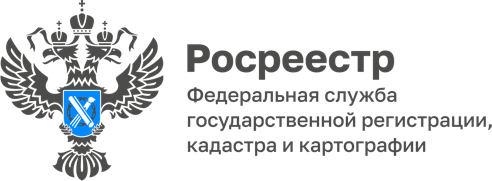 28.11.2022Пресс-служба УправленияРосреестра по Приморскому краю+7 (423) 245-49-23, доб. 1085
25press_rosreestr@mail.ru690091, Владивосток, ул. Посьетская, д. 48Росреестр помогает военнослужащим, мобилизованным и их семьямРосреестр по всей стране обеспечил ускоренное проведение учетно-регистрационных действий, организует консультации по вопросам земли и недвижимости для мобилизованных, добровольцев, военнослужащих и их близких. В Приморье, как сообщил руководитель территориального Управления ведомства Евгений Русецкий, учетно-регистрационные действия в отношении объектов недвижимости по заявлению граждан, подлежащих мобилизации, не должны превышать 2 дней.«Мы готовы оказать максимальное содействие в случае обращения заявителей, подтвердивших свое участие или участие близких родственников в специальной военной операции. При регистрации прав, ипотеки, долевого участия в строительстве, при решении вопросов, относящихся к компетенции ведомства, поданные ими документы будут рассмотрены в приоритетном порядке, - подчеркнул Евгений Русецкий. – Этой категории заявителей можно предъявить как справку военного комиссариата о призыве гражданина на военную службу, так и другой документ, подтверждающий факт мобилизации для выполнения задач в зоне СВО».О РосреестреФедеральная служба государственной регистрации, кадастра и картографии (Росреестр) является федеральным органом исполнительной власти, осуществляющим функции по государственной регистрации прав на недвижимое имущество и сделок с ним, по оказанию государственных услуг в сфере ведения государственного кадастра недвижимости, проведению государственного кадастрового учета недвижимого имущества, землеустройства, государственного мониторинга земель, навигационного обеспечения транспортного комплекса, а также функции по государственной кадастровой оценке, федеральному государственному надзору в области геодезии и картографии, государственному земельному надзору, надзору за деятельностью саморегулируемых организаций оценщиков, контролю деятельности саморегулируемых организаций арбитражных управляющих. Подведомственными учреждениями Росреестра являются ФГБУ «ФКП Росреестра» и ФГБУ «Центр геодезии, картографии и ИПД». В ведении Росреестра находится АО «Ростехинвентаризация – Федеральное БТИ.